(*) Estas fechas son fijas en el proceso de contrataciónBANCO CENTRAL DE BOLIVIA__________________________________________________________________________________________________APOYO NACIONAL A LA PRODUCCIÓN Y EMPLEOCÓDIGO BCB:  ANPE C Nº 010/2012-1CCONVOCATORIASe convoca a la presentación de propuestas para el siguiente proceso:CONVOCATORIASe convoca a la presentación de propuestas para el siguiente proceso:CONVOCATORIASe convoca a la presentación de propuestas para el siguiente proceso:CONVOCATORIASe convoca a la presentación de propuestas para el siguiente proceso:CONVOCATORIASe convoca a la presentación de propuestas para el siguiente proceso:CONVOCATORIASe convoca a la presentación de propuestas para el siguiente proceso:CONVOCATORIASe convoca a la presentación de propuestas para el siguiente proceso:CONVOCATORIASe convoca a la presentación de propuestas para el siguiente proceso:CONVOCATORIASe convoca a la presentación de propuestas para el siguiente proceso:CONVOCATORIASe convoca a la presentación de propuestas para el siguiente proceso:CONVOCATORIASe convoca a la presentación de propuestas para el siguiente proceso:CONVOCATORIASe convoca a la presentación de propuestas para el siguiente proceso:CONVOCATORIASe convoca a la presentación de propuestas para el siguiente proceso:CONVOCATORIASe convoca a la presentación de propuestas para el siguiente proceso:CONVOCATORIASe convoca a la presentación de propuestas para el siguiente proceso:CONVOCATORIASe convoca a la presentación de propuestas para el siguiente proceso:CONVOCATORIASe convoca a la presentación de propuestas para el siguiente proceso:CONVOCATORIASe convoca a la presentación de propuestas para el siguiente proceso:CONVOCATORIASe convoca a la presentación de propuestas para el siguiente proceso:CONVOCATORIASe convoca a la presentación de propuestas para el siguiente proceso:CONVOCATORIASe convoca a la presentación de propuestas para el siguiente proceso:CONVOCATORIASe convoca a la presentación de propuestas para el siguiente proceso:CONVOCATORIASe convoca a la presentación de propuestas para el siguiente proceso:CONVOCATORIASe convoca a la presentación de propuestas para el siguiente proceso:CONVOCATORIASe convoca a la presentación de propuestas para el siguiente proceso:CONVOCATORIASe convoca a la presentación de propuestas para el siguiente proceso:CONVOCATORIASe convoca a la presentación de propuestas para el siguiente proceso:CONVOCATORIASe convoca a la presentación de propuestas para el siguiente proceso:CONVOCATORIASe convoca a la presentación de propuestas para el siguiente proceso:CONVOCATORIASe convoca a la presentación de propuestas para el siguiente proceso:CONVOCATORIASe convoca a la presentación de propuestas para el siguiente proceso:CONVOCATORIASe convoca a la presentación de propuestas para el siguiente proceso:CONVOCATORIASe convoca a la presentación de propuestas para el siguiente proceso:CONVOCATORIASe convoca a la presentación de propuestas para el siguiente proceso:CONVOCATORIASe convoca a la presentación de propuestas para el siguiente proceso:CONVOCATORIASe convoca a la presentación de propuestas para el siguiente proceso:CONVOCATORIASe convoca a la presentación de propuestas para el siguiente proceso:CONVOCATORIASe convoca a la presentación de propuestas para el siguiente proceso:CONVOCATORIASe convoca a la presentación de propuestas para el siguiente proceso:CONVOCATORIASe convoca a la presentación de propuestas para el siguiente proceso:CONVOCATORIASe convoca a la presentación de propuestas para el siguiente proceso:CONVOCATORIASe convoca a la presentación de propuestas para el siguiente proceso:CONVOCATORIASe convoca a la presentación de propuestas para el siguiente proceso:Entidad convocanteEntidad convocanteEntidad convocante::BANCO CENTRAL DE BOLIVIABANCO CENTRAL DE BOLIVIABANCO CENTRAL DE BOLIVIABANCO CENTRAL DE BOLIVIABANCO CENTRAL DE BOLIVIABANCO CENTRAL DE BOLIVIABANCO CENTRAL DE BOLIVIABANCO CENTRAL DE BOLIVIABANCO CENTRAL DE BOLIVIABANCO CENTRAL DE BOLIVIABANCO CENTRAL DE BOLIVIABANCO CENTRAL DE BOLIVIABANCO CENTRAL DE BOLIVIABANCO CENTRAL DE BOLIVIABANCO CENTRAL DE BOLIVIABANCO CENTRAL DE BOLIVIABANCO CENTRAL DE BOLIVIABANCO CENTRAL DE BOLIVIABANCO CENTRAL DE BOLIVIABANCO CENTRAL DE BOLIVIABANCO CENTRAL DE BOLIVIABANCO CENTRAL DE BOLIVIABANCO CENTRAL DE BOLIVIABANCO CENTRAL DE BOLIVIABANCO CENTRAL DE BOLIVIABANCO CENTRAL DE BOLIVIABANCO CENTRAL DE BOLIVIABANCO CENTRAL DE BOLIVIABANCO CENTRAL DE BOLIVIABANCO CENTRAL DE BOLIVIABANCO CENTRAL DE BOLIVIABANCO CENTRAL DE BOLIVIABANCO CENTRAL DE BOLIVIABANCO CENTRAL DE BOLIVIABANCO CENTRAL DE BOLIVIAModalidad de ContrataciónModalidad de ContrataciónModalidad de Contratación::Apoyo Nacional a la Producción y EmpleoApoyo Nacional a la Producción y EmpleoApoyo Nacional a la Producción y EmpleoApoyo Nacional a la Producción y EmpleoApoyo Nacional a la Producción y EmpleoApoyo Nacional a la Producción y EmpleoApoyo Nacional a la Producción y EmpleoApoyo Nacional a la Producción y EmpleoApoyo Nacional a la Producción y EmpleoApoyo Nacional a la Producción y EmpleoApoyo Nacional a la Producción y EmpleoApoyo Nacional a la Producción y EmpleoApoyo Nacional a la Producción y EmpleoApoyo Nacional a la Producción y EmpleoApoyo Nacional a la Producción y EmpleoApoyo Nacional a la Producción y EmpleoApoyo Nacional a la Producción y EmpleoApoyo Nacional a la Producción y EmpleoApoyo Nacional a la Producción y EmpleoApoyo Nacional a la Producción y EmpleoApoyo Nacional a la Producción y EmpleoApoyo Nacional a la Producción y EmpleoApoyo Nacional a la Producción y EmpleoApoyo Nacional a la Producción y EmpleoApoyo Nacional a la Producción y EmpleoApoyo Nacional a la Producción y EmpleoApoyo Nacional a la Producción y EmpleoApoyo Nacional a la Producción y EmpleoApoyo Nacional a la Producción y EmpleoApoyo Nacional a la Producción y EmpleoApoyo Nacional a la Producción y EmpleoApoyo Nacional a la Producción y EmpleoApoyo Nacional a la Producción y EmpleoApoyo Nacional a la Producción y EmpleoApoyo Nacional a la Producción y EmpleoCUCECUCECUCE::1112-0951--00---2229555599995-1-111Código interno que la entidad utiliza para Identificar al procesoCódigo interno que la entidad utiliza para Identificar al procesoCódigo interno que la entidad utiliza para Identificar al proceso::ANPE C Nº 010/2012-1CANPE C Nº 010/2012-1CANPE C Nº 010/2012-1CANPE C Nº 010/2012-1CANPE C Nº 010/2012-1CANPE C Nº 010/2012-1CANPE C Nº 010/2012-1CANPE C Nº 010/2012-1CANPE C Nº 010/2012-1CANPE C Nº 010/2012-1CANPE C Nº 010/2012-1CANPE C Nº 010/2012-1CANPE C Nº 010/2012-1CANPE C Nº 010/2012-1CANPE C Nº 010/2012-1CANPE C Nº 010/2012-1CANPE C Nº 010/2012-1CANPE C Nº 010/2012-1CANPE C Nº 010/2012-1CANPE C Nº 010/2012-1CANPE C Nº 010/2012-1CANPE C Nº 010/2012-1CANPE C Nº 010/2012-1CANPE C Nº 010/2012-1CANPE C Nº 010/2012-1CANPE C Nº 010/2012-1CANPE C Nº 010/2012-1CANPE C Nº 010/2012-1CANPE C Nº 010/2012-1CANPE C Nº 010/2012-1CANPE C Nº 010/2012-1CANPE C Nº 010/2012-1CANPE C Nº 010/2012-1CANPE C Nº 010/2012-1CANPE C Nº 010/2012-1CObjeto de la contrataciónObjeto de la contrataciónObjeto de la contratación::“CONTRATACIÓN DE SERVICIOS NOTARIALES PARA LA ATENCIÓN DE LOS PROCESOS Y TRÁMITES DE LA GERENCIA DE ASUNTOS LEGALES Y LA RECUPERACIÓN DE CARTERA EX - BBA””“CONTRATACIÓN DE SERVICIOS NOTARIALES PARA LA ATENCIÓN DE LOS PROCESOS Y TRÁMITES DE LA GERENCIA DE ASUNTOS LEGALES Y LA RECUPERACIÓN DE CARTERA EX - BBA””“CONTRATACIÓN DE SERVICIOS NOTARIALES PARA LA ATENCIÓN DE LOS PROCESOS Y TRÁMITES DE LA GERENCIA DE ASUNTOS LEGALES Y LA RECUPERACIÓN DE CARTERA EX - BBA””“CONTRATACIÓN DE SERVICIOS NOTARIALES PARA LA ATENCIÓN DE LOS PROCESOS Y TRÁMITES DE LA GERENCIA DE ASUNTOS LEGALES Y LA RECUPERACIÓN DE CARTERA EX - BBA””“CONTRATACIÓN DE SERVICIOS NOTARIALES PARA LA ATENCIÓN DE LOS PROCESOS Y TRÁMITES DE LA GERENCIA DE ASUNTOS LEGALES Y LA RECUPERACIÓN DE CARTERA EX - BBA””“CONTRATACIÓN DE SERVICIOS NOTARIALES PARA LA ATENCIÓN DE LOS PROCESOS Y TRÁMITES DE LA GERENCIA DE ASUNTOS LEGALES Y LA RECUPERACIÓN DE CARTERA EX - BBA””“CONTRATACIÓN DE SERVICIOS NOTARIALES PARA LA ATENCIÓN DE LOS PROCESOS Y TRÁMITES DE LA GERENCIA DE ASUNTOS LEGALES Y LA RECUPERACIÓN DE CARTERA EX - BBA””“CONTRATACIÓN DE SERVICIOS NOTARIALES PARA LA ATENCIÓN DE LOS PROCESOS Y TRÁMITES DE LA GERENCIA DE ASUNTOS LEGALES Y LA RECUPERACIÓN DE CARTERA EX - BBA””“CONTRATACIÓN DE SERVICIOS NOTARIALES PARA LA ATENCIÓN DE LOS PROCESOS Y TRÁMITES DE LA GERENCIA DE ASUNTOS LEGALES Y LA RECUPERACIÓN DE CARTERA EX - BBA””“CONTRATACIÓN DE SERVICIOS NOTARIALES PARA LA ATENCIÓN DE LOS PROCESOS Y TRÁMITES DE LA GERENCIA DE ASUNTOS LEGALES Y LA RECUPERACIÓN DE CARTERA EX - BBA””“CONTRATACIÓN DE SERVICIOS NOTARIALES PARA LA ATENCIÓN DE LOS PROCESOS Y TRÁMITES DE LA GERENCIA DE ASUNTOS LEGALES Y LA RECUPERACIÓN DE CARTERA EX - BBA””“CONTRATACIÓN DE SERVICIOS NOTARIALES PARA LA ATENCIÓN DE LOS PROCESOS Y TRÁMITES DE LA GERENCIA DE ASUNTOS LEGALES Y LA RECUPERACIÓN DE CARTERA EX - BBA””“CONTRATACIÓN DE SERVICIOS NOTARIALES PARA LA ATENCIÓN DE LOS PROCESOS Y TRÁMITES DE LA GERENCIA DE ASUNTOS LEGALES Y LA RECUPERACIÓN DE CARTERA EX - BBA””“CONTRATACIÓN DE SERVICIOS NOTARIALES PARA LA ATENCIÓN DE LOS PROCESOS Y TRÁMITES DE LA GERENCIA DE ASUNTOS LEGALES Y LA RECUPERACIÓN DE CARTERA EX - BBA””“CONTRATACIÓN DE SERVICIOS NOTARIALES PARA LA ATENCIÓN DE LOS PROCESOS Y TRÁMITES DE LA GERENCIA DE ASUNTOS LEGALES Y LA RECUPERACIÓN DE CARTERA EX - BBA””“CONTRATACIÓN DE SERVICIOS NOTARIALES PARA LA ATENCIÓN DE LOS PROCESOS Y TRÁMITES DE LA GERENCIA DE ASUNTOS LEGALES Y LA RECUPERACIÓN DE CARTERA EX - BBA””“CONTRATACIÓN DE SERVICIOS NOTARIALES PARA LA ATENCIÓN DE LOS PROCESOS Y TRÁMITES DE LA GERENCIA DE ASUNTOS LEGALES Y LA RECUPERACIÓN DE CARTERA EX - BBA””“CONTRATACIÓN DE SERVICIOS NOTARIALES PARA LA ATENCIÓN DE LOS PROCESOS Y TRÁMITES DE LA GERENCIA DE ASUNTOS LEGALES Y LA RECUPERACIÓN DE CARTERA EX - BBA””“CONTRATACIÓN DE SERVICIOS NOTARIALES PARA LA ATENCIÓN DE LOS PROCESOS Y TRÁMITES DE LA GERENCIA DE ASUNTOS LEGALES Y LA RECUPERACIÓN DE CARTERA EX - BBA””“CONTRATACIÓN DE SERVICIOS NOTARIALES PARA LA ATENCIÓN DE LOS PROCESOS Y TRÁMITES DE LA GERENCIA DE ASUNTOS LEGALES Y LA RECUPERACIÓN DE CARTERA EX - BBA””“CONTRATACIÓN DE SERVICIOS NOTARIALES PARA LA ATENCIÓN DE LOS PROCESOS Y TRÁMITES DE LA GERENCIA DE ASUNTOS LEGALES Y LA RECUPERACIÓN DE CARTERA EX - BBA””“CONTRATACIÓN DE SERVICIOS NOTARIALES PARA LA ATENCIÓN DE LOS PROCESOS Y TRÁMITES DE LA GERENCIA DE ASUNTOS LEGALES Y LA RECUPERACIÓN DE CARTERA EX - BBA””“CONTRATACIÓN DE SERVICIOS NOTARIALES PARA LA ATENCIÓN DE LOS PROCESOS Y TRÁMITES DE LA GERENCIA DE ASUNTOS LEGALES Y LA RECUPERACIÓN DE CARTERA EX - BBA””“CONTRATACIÓN DE SERVICIOS NOTARIALES PARA LA ATENCIÓN DE LOS PROCESOS Y TRÁMITES DE LA GERENCIA DE ASUNTOS LEGALES Y LA RECUPERACIÓN DE CARTERA EX - BBA””“CONTRATACIÓN DE SERVICIOS NOTARIALES PARA LA ATENCIÓN DE LOS PROCESOS Y TRÁMITES DE LA GERENCIA DE ASUNTOS LEGALES Y LA RECUPERACIÓN DE CARTERA EX - BBA””“CONTRATACIÓN DE SERVICIOS NOTARIALES PARA LA ATENCIÓN DE LOS PROCESOS Y TRÁMITES DE LA GERENCIA DE ASUNTOS LEGALES Y LA RECUPERACIÓN DE CARTERA EX - BBA””“CONTRATACIÓN DE SERVICIOS NOTARIALES PARA LA ATENCIÓN DE LOS PROCESOS Y TRÁMITES DE LA GERENCIA DE ASUNTOS LEGALES Y LA RECUPERACIÓN DE CARTERA EX - BBA””“CONTRATACIÓN DE SERVICIOS NOTARIALES PARA LA ATENCIÓN DE LOS PROCESOS Y TRÁMITES DE LA GERENCIA DE ASUNTOS LEGALES Y LA RECUPERACIÓN DE CARTERA EX - BBA””“CONTRATACIÓN DE SERVICIOS NOTARIALES PARA LA ATENCIÓN DE LOS PROCESOS Y TRÁMITES DE LA GERENCIA DE ASUNTOS LEGALES Y LA RECUPERACIÓN DE CARTERA EX - BBA””“CONTRATACIÓN DE SERVICIOS NOTARIALES PARA LA ATENCIÓN DE LOS PROCESOS Y TRÁMITES DE LA GERENCIA DE ASUNTOS LEGALES Y LA RECUPERACIÓN DE CARTERA EX - BBA””“CONTRATACIÓN DE SERVICIOS NOTARIALES PARA LA ATENCIÓN DE LOS PROCESOS Y TRÁMITES DE LA GERENCIA DE ASUNTOS LEGALES Y LA RECUPERACIÓN DE CARTERA EX - BBA””“CONTRATACIÓN DE SERVICIOS NOTARIALES PARA LA ATENCIÓN DE LOS PROCESOS Y TRÁMITES DE LA GERENCIA DE ASUNTOS LEGALES Y LA RECUPERACIÓN DE CARTERA EX - BBA””“CONTRATACIÓN DE SERVICIOS NOTARIALES PARA LA ATENCIÓN DE LOS PROCESOS Y TRÁMITES DE LA GERENCIA DE ASUNTOS LEGALES Y LA RECUPERACIÓN DE CARTERA EX - BBA””“CONTRATACIÓN DE SERVICIOS NOTARIALES PARA LA ATENCIÓN DE LOS PROCESOS Y TRÁMITES DE LA GERENCIA DE ASUNTOS LEGALES Y LA RECUPERACIÓN DE CARTERA EX - BBA””“CONTRATACIÓN DE SERVICIOS NOTARIALES PARA LA ATENCIÓN DE LOS PROCESOS Y TRÁMITES DE LA GERENCIA DE ASUNTOS LEGALES Y LA RECUPERACIÓN DE CARTERA EX - BBA””Método de Selección y Adjudicación:::a) Calidad, Propuesta Técnica y Costoa) Calidad, Propuesta Técnica y Costoa) Calidad, Propuesta Técnica y Costoa) Calidad, Propuesta Técnica y Costoa) Calidad, Propuesta Técnica y Costoa) Calidad, Propuesta Técnica y Costoa) Calidad, Propuesta Técnica y Costoa) Calidad, Propuesta Técnica y Costoa) Calidad, Propuesta Técnica y Costoa) Calidad, Propuesta Técnica y Costoa) Calidad, Propuesta Técnica y Costoa) Calidad, Propuesta Técnica y Costob) Menor Costob) Menor Costob) Menor Costob) Menor Costob) Menor Costob) Menor Costob) Menor Costob) Menor Costob) Menor Costob) Menor Costoc) Presupuesto Fijoc) Presupuesto Fijoc) Presupuesto Fijoc) Presupuesto Fijoc) Presupuesto Fijoc) Presupuesto Fijoc) Presupuesto Fijoc) Presupuesto Fijoc) Presupuesto Fijo Xd) Precio Evaluado Más Bajod) Precio Evaluado Más Bajod) Precio Evaluado Más Bajod) Precio Evaluado Más Bajod) Precio Evaluado Más Bajod) Precio Evaluado Más Bajod) Precio Evaluado Más Bajod) Precio Evaluado Más Bajod) Precio Evaluado Más Bajod) Precio Evaluado Más Bajod) Precio Evaluado Más Bajod) Precio Evaluado Más BajoForma de AdjudicaciónForma de AdjudicaciónForma de Adjudicación::Por el total Por el total Por el total Por el total Por el total Por el total Por el total Por el total Por el total Por el total Por el total Por el total Por el total Por el total Por el total Por el total Por el total Por el total Por el total Por el total Por el total Por el total Por el total Por el total Por el total Por el total Por el total Por el total Por el total Por el total Por el total Por el total Por el total Precio ReferencialPrecio Referencial::DESCRIPCIÓN DEL SERVICIODESCRIPCIÓN DEL SERVICIODESCRIPCIÓN DEL SERVICIODESCRIPCIÓN DEL SERVICIODESCRIPCIÓN DEL SERVICIODESCRIPCIÓN DEL SERVICIODESCRIPCIÓN DEL SERVICIODESCRIPCIÓN DEL SERVICIODESCRIPCIÓN DEL SERVICIODESCRIPCIÓN DEL SERVICIODESCRIPCIÓN DEL SERVICIODESCRIPCIÓN DEL SERVICIODESCRIPCIÓN DEL SERVICIODESCRIPCIÓN DEL SERVICIODESCRIPCIÓN DEL SERVICIODESCRIPCIÓN DEL SERVICIODESCRIPCIÓN DEL SERVICIODESCRIPCIÓN DEL SERVICIODESCRIPCIÓN DEL SERVICIODESCRIPCIÓN DEL SERVICIODESCRIPCIÓN DEL SERVICIODESCRIPCIÓN DEL SERVICIOPRECIOS UNITARIOS (En Bolivianos, incluye impuestos de Ley)PRECIOS UNITARIOS (En Bolivianos, incluye impuestos de Ley)PRECIOS UNITARIOS (En Bolivianos, incluye impuestos de Ley)PRECIOS UNITARIOS (En Bolivianos, incluye impuestos de Ley)PRECIOS UNITARIOS (En Bolivianos, incluye impuestos de Ley)PRECIOS UNITARIOS (En Bolivianos, incluye impuestos de Ley)PRECIOS UNITARIOS (En Bolivianos, incluye impuestos de Ley)PRECIOS UNITARIOS (En Bolivianos, incluye impuestos de Ley)PRECIOS UNITARIOS (En Bolivianos, incluye impuestos de Ley)PRECIOS UNITARIOS (En Bolivianos, incluye impuestos de Ley)PRECIOS UNITARIOS (En Bolivianos, incluye impuestos de Ley)PRECIOS UNITARIOS (En Bolivianos, incluye impuestos de Ley)Precio ReferencialPrecio Referencial::Elaboración y revocatoria de poderesElaboración y revocatoria de poderesElaboración y revocatoria de poderesElaboración y revocatoria de poderesElaboración y revocatoria de poderesElaboración y revocatoria de poderesElaboración y revocatoria de poderesElaboración y revocatoria de poderesElaboración y revocatoria de poderesElaboración y revocatoria de poderesElaboración y revocatoria de poderesElaboración y revocatoria de poderesElaboración y revocatoria de poderesElaboración y revocatoria de poderesElaboración y revocatoria de poderesElaboración y revocatoria de poderesElaboración y revocatoria de poderesElaboración y revocatoria de poderesElaboración y revocatoria de poderesElaboración y revocatoria de poderesElaboración y revocatoria de poderesElaboración y revocatoria de poderesBs12,00 por hojaBs12,00 por hojaBs12,00 por hojaBs12,00 por hojaBs12,00 por hojaBs12,00 por hojaBs12,00 por hojaBs12,00 por hojaBs12,00 por hojaBs12,00 por hojaBs12,00 por hojaBs12,00 por hojaPrecio ReferencialPrecio Referencial::Emisión de TestimoniosEmisión de TestimoniosEmisión de TestimoniosEmisión de TestimoniosEmisión de TestimoniosEmisión de TestimoniosEmisión de TestimoniosEmisión de TestimoniosEmisión de TestimoniosEmisión de TestimoniosEmisión de TestimoniosEmisión de TestimoniosEmisión de TestimoniosEmisión de TestimoniosEmisión de TestimoniosEmisión de TestimoniosEmisión de TestimoniosEmisión de TestimoniosEmisión de TestimoniosEmisión de TestimoniosEmisión de TestimoniosEmisión de TestimoniosBs12,00 por hojaBs12,00 por hojaBs12,00 por hojaBs12,00 por hojaBs12,00 por hojaBs12,00 por hojaBs12,00 por hojaBs12,00 por hojaBs12,00 por hojaBs12,00 por hojaBs12,00 por hojaBs12,00 por hojaPrecio ReferencialPrecio Referencial::Emisión de fotocopias legalizadasEmisión de fotocopias legalizadasEmisión de fotocopias legalizadasEmisión de fotocopias legalizadasEmisión de fotocopias legalizadasEmisión de fotocopias legalizadasEmisión de fotocopias legalizadasEmisión de fotocopias legalizadasEmisión de fotocopias legalizadasEmisión de fotocopias legalizadasEmisión de fotocopias legalizadasEmisión de fotocopias legalizadasEmisión de fotocopias legalizadasEmisión de fotocopias legalizadasEmisión de fotocopias legalizadasEmisión de fotocopias legalizadasEmisión de fotocopias legalizadasEmisión de fotocopias legalizadasEmisión de fotocopias legalizadasEmisión de fotocopias legalizadasEmisión de fotocopias legalizadasEmisión de fotocopias legalizadasBs5,00 por hojaBs5,00 por hojaBs5,00 por hojaBs5,00 por hojaBs5,00 por hojaBs5,00 por hojaBs5,00 por hojaBs5,00 por hojaBs5,00 por hojaBs5,00 por hojaBs5,00 por hojaBs5,00 por hojaPrecio ReferencialPrecio Referencial::Elaboración de actas de recepción y entrega de documentos.Elaboración de actas de recepción y entrega de documentos.Elaboración de actas de recepción y entrega de documentos.Elaboración de actas de recepción y entrega de documentos.Elaboración de actas de recepción y entrega de documentos.Elaboración de actas de recepción y entrega de documentos.Elaboración de actas de recepción y entrega de documentos.Elaboración de actas de recepción y entrega de documentos.Elaboración de actas de recepción y entrega de documentos.Elaboración de actas de recepción y entrega de documentos.Elaboración de actas de recepción y entrega de documentos.Elaboración de actas de recepción y entrega de documentos.Elaboración de actas de recepción y entrega de documentos.Elaboración de actas de recepción y entrega de documentos.Elaboración de actas de recepción y entrega de documentos.Elaboración de actas de recepción y entrega de documentos.Elaboración de actas de recepción y entrega de documentos.Elaboración de actas de recepción y entrega de documentos.Elaboración de actas de recepción y entrega de documentos.Elaboración de actas de recepción y entrega de documentos.Elaboración de actas de recepción y entrega de documentos.Elaboración de actas de recepción y entrega de documentos.Bs45,00 por actaBs45,00 por actaBs45,00 por actaBs45,00 por actaBs45,00 por actaBs45,00 por actaBs45,00 por actaBs45,00 por actaBs45,00 por actaBs45,00 por actaBs45,00 por actaBs45,00 por actaPrecio ReferencialPrecio Referencial::Cartas Notariadas y otros documentos de constancia de realización de actos (incluye la entrega y/o notificación a los destinatarios según la naturaleza de la diligencia)Cartas Notariadas y otros documentos de constancia de realización de actos (incluye la entrega y/o notificación a los destinatarios según la naturaleza de la diligencia)Cartas Notariadas y otros documentos de constancia de realización de actos (incluye la entrega y/o notificación a los destinatarios según la naturaleza de la diligencia)Cartas Notariadas y otros documentos de constancia de realización de actos (incluye la entrega y/o notificación a los destinatarios según la naturaleza de la diligencia)Cartas Notariadas y otros documentos de constancia de realización de actos (incluye la entrega y/o notificación a los destinatarios según la naturaleza de la diligencia)Cartas Notariadas y otros documentos de constancia de realización de actos (incluye la entrega y/o notificación a los destinatarios según la naturaleza de la diligencia)Cartas Notariadas y otros documentos de constancia de realización de actos (incluye la entrega y/o notificación a los destinatarios según la naturaleza de la diligencia)Cartas Notariadas y otros documentos de constancia de realización de actos (incluye la entrega y/o notificación a los destinatarios según la naturaleza de la diligencia)Cartas Notariadas y otros documentos de constancia de realización de actos (incluye la entrega y/o notificación a los destinatarios según la naturaleza de la diligencia)Cartas Notariadas y otros documentos de constancia de realización de actos (incluye la entrega y/o notificación a los destinatarios según la naturaleza de la diligencia)Cartas Notariadas y otros documentos de constancia de realización de actos (incluye la entrega y/o notificación a los destinatarios según la naturaleza de la diligencia)Cartas Notariadas y otros documentos de constancia de realización de actos (incluye la entrega y/o notificación a los destinatarios según la naturaleza de la diligencia)Cartas Notariadas y otros documentos de constancia de realización de actos (incluye la entrega y/o notificación a los destinatarios según la naturaleza de la diligencia)Cartas Notariadas y otros documentos de constancia de realización de actos (incluye la entrega y/o notificación a los destinatarios según la naturaleza de la diligencia)Cartas Notariadas y otros documentos de constancia de realización de actos (incluye la entrega y/o notificación a los destinatarios según la naturaleza de la diligencia)Cartas Notariadas y otros documentos de constancia de realización de actos (incluye la entrega y/o notificación a los destinatarios según la naturaleza de la diligencia)Cartas Notariadas y otros documentos de constancia de realización de actos (incluye la entrega y/o notificación a los destinatarios según la naturaleza de la diligencia)Cartas Notariadas y otros documentos de constancia de realización de actos (incluye la entrega y/o notificación a los destinatarios según la naturaleza de la diligencia)Cartas Notariadas y otros documentos de constancia de realización de actos (incluye la entrega y/o notificación a los destinatarios según la naturaleza de la diligencia)Cartas Notariadas y otros documentos de constancia de realización de actos (incluye la entrega y/o notificación a los destinatarios según la naturaleza de la diligencia)Cartas Notariadas y otros documentos de constancia de realización de actos (incluye la entrega y/o notificación a los destinatarios según la naturaleza de la diligencia)Cartas Notariadas y otros documentos de constancia de realización de actos (incluye la entrega y/o notificación a los destinatarios según la naturaleza de la diligencia)Bs20,00 por documentoBs20,00 por documentoBs20,00 por documentoBs20,00 por documentoBs20,00 por documentoBs20,00 por documentoBs20,00 por documentoBs20,00 por documentoBs20,00 por documentoBs20,00 por documentoBs20,00 por documentoBs20,00 por documentoPrecio ReferencialPrecio Referencial::Asistir y participar en actos y eventos emitiendo las actas respectivas.Asistir y participar en actos y eventos emitiendo las actas respectivas.Asistir y participar en actos y eventos emitiendo las actas respectivas.Asistir y participar en actos y eventos emitiendo las actas respectivas.Asistir y participar en actos y eventos emitiendo las actas respectivas.Asistir y participar en actos y eventos emitiendo las actas respectivas.Asistir y participar en actos y eventos emitiendo las actas respectivas.Asistir y participar en actos y eventos emitiendo las actas respectivas.Asistir y participar en actos y eventos emitiendo las actas respectivas.Asistir y participar en actos y eventos emitiendo las actas respectivas.Asistir y participar en actos y eventos emitiendo las actas respectivas.Asistir y participar en actos y eventos emitiendo las actas respectivas.Asistir y participar en actos y eventos emitiendo las actas respectivas.Asistir y participar en actos y eventos emitiendo las actas respectivas.Asistir y participar en actos y eventos emitiendo las actas respectivas.Asistir y participar en actos y eventos emitiendo las actas respectivas.Asistir y participar en actos y eventos emitiendo las actas respectivas.Asistir y participar en actos y eventos emitiendo las actas respectivas.Asistir y participar en actos y eventos emitiendo las actas respectivas.Asistir y participar en actos y eventos emitiendo las actas respectivas.Asistir y participar en actos y eventos emitiendo las actas respectivas.Asistir y participar en actos y eventos emitiendo las actas respectivas.Bs45,00 por documentoBs45,00 por documentoBs45,00 por documentoBs45,00 por documentoBs45,00 por documentoBs45,00 por documentoBs45,00 por documentoBs45,00 por documentoBs45,00 por documentoBs45,00 por documentoBs45,00 por documentoBs45,00 por documentoLa contratación se formalizará medianteLa contratación se formalizará medianteLa contratación se formalizará medianteContratoContratoContratoContratoContratoContratoContratoContratoContratoContratoContratoContratoContratoContratoContratoContratoContratoContratoContratoContratoContratoContratoContratoContratoContratoContratoContratoContratoContratoContratoContratoContratoContratoOrganismo FinanciadorOrganismo FinanciadorOrganismo Financiador::Nombre del Organismo Financiador(de acuerdo al clasificador vigente)Nombre del Organismo Financiador(de acuerdo al clasificador vigente)Nombre del Organismo Financiador(de acuerdo al clasificador vigente)Nombre del Organismo Financiador(de acuerdo al clasificador vigente)Nombre del Organismo Financiador(de acuerdo al clasificador vigente)Nombre del Organismo Financiador(de acuerdo al clasificador vigente)Nombre del Organismo Financiador(de acuerdo al clasificador vigente)Nombre del Organismo Financiador(de acuerdo al clasificador vigente)Nombre del Organismo Financiador(de acuerdo al clasificador vigente)Nombre del Organismo Financiador(de acuerdo al clasificador vigente)Nombre del Organismo Financiador(de acuerdo al clasificador vigente)Nombre del Organismo Financiador(de acuerdo al clasificador vigente)Nombre del Organismo Financiador(de acuerdo al clasificador vigente)Nombre del Organismo Financiador(de acuerdo al clasificador vigente)Nombre del Organismo Financiador(de acuerdo al clasificador vigente)Nombre del Organismo Financiador(de acuerdo al clasificador vigente)Nombre del Organismo Financiador(de acuerdo al clasificador vigente)% de Financiamiento% de Financiamiento% de Financiamiento% de Financiamiento% de Financiamiento% de Financiamiento% de Financiamiento% de Financiamiento% de Financiamiento% de Financiamiento% de Financiamiento% de Financiamiento% de Financiamiento% de Financiamiento% de Financiamiento% de Financiamiento% de FinanciamientoRecursos propios del BCBRecursos propios del BCBRecursos propios del BCBRecursos propios del BCBRecursos propios del BCBRecursos propios del BCBRecursos propios del BCBRecursos propios del BCBRecursos propios del BCBRecursos propios del BCBRecursos propios del BCBRecursos propios del BCBRecursos propios del BCBRecursos propios del BCBRecursos propios del BCBRecursos propios del BCBRecursos propios del BCB100100100100100100100100100100100100100100100100100Periodo de provisión del servicioPeriodo de provisión del servicioPeriodo de provisión del servicio::El plazo será desde el primer día hábil siguiente a la suscripción del contrato hasta el 31.12.2012.El plazo será desde el primer día hábil siguiente a la suscripción del contrato hasta el 31.12.2012.El plazo será desde el primer día hábil siguiente a la suscripción del contrato hasta el 31.12.2012.El plazo será desde el primer día hábil siguiente a la suscripción del contrato hasta el 31.12.2012.El plazo será desde el primer día hábil siguiente a la suscripción del contrato hasta el 31.12.2012.El plazo será desde el primer día hábil siguiente a la suscripción del contrato hasta el 31.12.2012.El plazo será desde el primer día hábil siguiente a la suscripción del contrato hasta el 31.12.2012.El plazo será desde el primer día hábil siguiente a la suscripción del contrato hasta el 31.12.2012.El plazo será desde el primer día hábil siguiente a la suscripción del contrato hasta el 31.12.2012.El plazo será desde el primer día hábil siguiente a la suscripción del contrato hasta el 31.12.2012.El plazo será desde el primer día hábil siguiente a la suscripción del contrato hasta el 31.12.2012.El plazo será desde el primer día hábil siguiente a la suscripción del contrato hasta el 31.12.2012.El plazo será desde el primer día hábil siguiente a la suscripción del contrato hasta el 31.12.2012.El plazo será desde el primer día hábil siguiente a la suscripción del contrato hasta el 31.12.2012.El plazo será desde el primer día hábil siguiente a la suscripción del contrato hasta el 31.12.2012.El plazo será desde el primer día hábil siguiente a la suscripción del contrato hasta el 31.12.2012.El plazo será desde el primer día hábil siguiente a la suscripción del contrato hasta el 31.12.2012.El plazo será desde el primer día hábil siguiente a la suscripción del contrato hasta el 31.12.2012.El plazo será desde el primer día hábil siguiente a la suscripción del contrato hasta el 31.12.2012.El plazo será desde el primer día hábil siguiente a la suscripción del contrato hasta el 31.12.2012.El plazo será desde el primer día hábil siguiente a la suscripción del contrato hasta el 31.12.2012.El plazo será desde el primer día hábil siguiente a la suscripción del contrato hasta el 31.12.2012.El plazo será desde el primer día hábil siguiente a la suscripción del contrato hasta el 31.12.2012.El plazo será desde el primer día hábil siguiente a la suscripción del contrato hasta el 31.12.2012.El plazo será desde el primer día hábil siguiente a la suscripción del contrato hasta el 31.12.2012.El plazo será desde el primer día hábil siguiente a la suscripción del contrato hasta el 31.12.2012.El plazo será desde el primer día hábil siguiente a la suscripción del contrato hasta el 31.12.2012.El plazo será desde el primer día hábil siguiente a la suscripción del contrato hasta el 31.12.2012.El plazo será desde el primer día hábil siguiente a la suscripción del contrato hasta el 31.12.2012.El plazo será desde el primer día hábil siguiente a la suscripción del contrato hasta el 31.12.2012.El plazo será desde el primer día hábil siguiente a la suscripción del contrato hasta el 31.12.2012.El plazo será desde el primer día hábil siguiente a la suscripción del contrato hasta el 31.12.2012.El plazo será desde el primer día hábil siguiente a la suscripción del contrato hasta el 31.12.2012.El plazo será desde el primer día hábil siguiente a la suscripción del contrato hasta el 31.12.2012.El plazo será desde el primer día hábil siguiente a la suscripción del contrato hasta el 31.12.2012.Lugar de prestación del servicioLugar de prestación del servicioLugar de prestación del servicio::Las ciudades de La Paz y El AltoLas ciudades de La Paz y El AltoLas ciudades de La Paz y El AltoLas ciudades de La Paz y El AltoLas ciudades de La Paz y El AltoLas ciudades de La Paz y El AltoLas ciudades de La Paz y El AltoLas ciudades de La Paz y El AltoLas ciudades de La Paz y El AltoLas ciudades de La Paz y El AltoLas ciudades de La Paz y El AltoLas ciudades de La Paz y El AltoLas ciudades de La Paz y El AltoLas ciudades de La Paz y El AltoLas ciudades de La Paz y El AltoLas ciudades de La Paz y El AltoLas ciudades de La Paz y El AltoLas ciudades de La Paz y El AltoLas ciudades de La Paz y El AltoLas ciudades de La Paz y El AltoLas ciudades de La Paz y El AltoLas ciudades de La Paz y El AltoLas ciudades de La Paz y El AltoLas ciudades de La Paz y El AltoLas ciudades de La Paz y El AltoLas ciudades de La Paz y El AltoLas ciudades de La Paz y El AltoLas ciudades de La Paz y El AltoLas ciudades de La Paz y El AltoLas ciudades de La Paz y El AltoLas ciudades de La Paz y El AltoLas ciudades de La Paz y El AltoLas ciudades de La Paz y El AltoLas ciudades de La Paz y El AltoLas ciudades de La Paz y El AltoINFORMACION DEL DOCUMENTO BASE DE CONTRATACION (DBC)        Los interesados podrán recabar el Documento Base de Contratación (DBC) en el sitio Web del SICOES y obtener  información de la entidad de acuerdo con los siguientes datos:INFORMACION DEL DOCUMENTO BASE DE CONTRATACION (DBC)        Los interesados podrán recabar el Documento Base de Contratación (DBC) en el sitio Web del SICOES y obtener  información de la entidad de acuerdo con los siguientes datos:INFORMACION DEL DOCUMENTO BASE DE CONTRATACION (DBC)        Los interesados podrán recabar el Documento Base de Contratación (DBC) en el sitio Web del SICOES y obtener  información de la entidad de acuerdo con los siguientes datos:INFORMACION DEL DOCUMENTO BASE DE CONTRATACION (DBC)        Los interesados podrán recabar el Documento Base de Contratación (DBC) en el sitio Web del SICOES y obtener  información de la entidad de acuerdo con los siguientes datos:INFORMACION DEL DOCUMENTO BASE DE CONTRATACION (DBC)        Los interesados podrán recabar el Documento Base de Contratación (DBC) en el sitio Web del SICOES y obtener  información de la entidad de acuerdo con los siguientes datos:INFORMACION DEL DOCUMENTO BASE DE CONTRATACION (DBC)        Los interesados podrán recabar el Documento Base de Contratación (DBC) en el sitio Web del SICOES y obtener  información de la entidad de acuerdo con los siguientes datos:INFORMACION DEL DOCUMENTO BASE DE CONTRATACION (DBC)        Los interesados podrán recabar el Documento Base de Contratación (DBC) en el sitio Web del SICOES y obtener  información de la entidad de acuerdo con los siguientes datos:INFORMACION DEL DOCUMENTO BASE DE CONTRATACION (DBC)        Los interesados podrán recabar el Documento Base de Contratación (DBC) en el sitio Web del SICOES y obtener  información de la entidad de acuerdo con los siguientes datos:INFORMACION DEL DOCUMENTO BASE DE CONTRATACION (DBC)        Los interesados podrán recabar el Documento Base de Contratación (DBC) en el sitio Web del SICOES y obtener  información de la entidad de acuerdo con los siguientes datos:INFORMACION DEL DOCUMENTO BASE DE CONTRATACION (DBC)        Los interesados podrán recabar el Documento Base de Contratación (DBC) en el sitio Web del SICOES y obtener  información de la entidad de acuerdo con los siguientes datos:INFORMACION DEL DOCUMENTO BASE DE CONTRATACION (DBC)        Los interesados podrán recabar el Documento Base de Contratación (DBC) en el sitio Web del SICOES y obtener  información de la entidad de acuerdo con los siguientes datos:INFORMACION DEL DOCUMENTO BASE DE CONTRATACION (DBC)        Los interesados podrán recabar el Documento Base de Contratación (DBC) en el sitio Web del SICOES y obtener  información de la entidad de acuerdo con los siguientes datos:INFORMACION DEL DOCUMENTO BASE DE CONTRATACION (DBC)        Los interesados podrán recabar el Documento Base de Contratación (DBC) en el sitio Web del SICOES y obtener  información de la entidad de acuerdo con los siguientes datos:INFORMACION DEL DOCUMENTO BASE DE CONTRATACION (DBC)        Los interesados podrán recabar el Documento Base de Contratación (DBC) en el sitio Web del SICOES y obtener  información de la entidad de acuerdo con los siguientes datos:INFORMACION DEL DOCUMENTO BASE DE CONTRATACION (DBC)        Los interesados podrán recabar el Documento Base de Contratación (DBC) en el sitio Web del SICOES y obtener  información de la entidad de acuerdo con los siguientes datos:INFORMACION DEL DOCUMENTO BASE DE CONTRATACION (DBC)        Los interesados podrán recabar el Documento Base de Contratación (DBC) en el sitio Web del SICOES y obtener  información de la entidad de acuerdo con los siguientes datos:INFORMACION DEL DOCUMENTO BASE DE CONTRATACION (DBC)        Los interesados podrán recabar el Documento Base de Contratación (DBC) en el sitio Web del SICOES y obtener  información de la entidad de acuerdo con los siguientes datos:INFORMACION DEL DOCUMENTO BASE DE CONTRATACION (DBC)        Los interesados podrán recabar el Documento Base de Contratación (DBC) en el sitio Web del SICOES y obtener  información de la entidad de acuerdo con los siguientes datos:INFORMACION DEL DOCUMENTO BASE DE CONTRATACION (DBC)        Los interesados podrán recabar el Documento Base de Contratación (DBC) en el sitio Web del SICOES y obtener  información de la entidad de acuerdo con los siguientes datos:INFORMACION DEL DOCUMENTO BASE DE CONTRATACION (DBC)        Los interesados podrán recabar el Documento Base de Contratación (DBC) en el sitio Web del SICOES y obtener  información de la entidad de acuerdo con los siguientes datos:INFORMACION DEL DOCUMENTO BASE DE CONTRATACION (DBC)        Los interesados podrán recabar el Documento Base de Contratación (DBC) en el sitio Web del SICOES y obtener  información de la entidad de acuerdo con los siguientes datos:INFORMACION DEL DOCUMENTO BASE DE CONTRATACION (DBC)        Los interesados podrán recabar el Documento Base de Contratación (DBC) en el sitio Web del SICOES y obtener  información de la entidad de acuerdo con los siguientes datos:INFORMACION DEL DOCUMENTO BASE DE CONTRATACION (DBC)        Los interesados podrán recabar el Documento Base de Contratación (DBC) en el sitio Web del SICOES y obtener  información de la entidad de acuerdo con los siguientes datos:INFORMACION DEL DOCUMENTO BASE DE CONTRATACION (DBC)        Los interesados podrán recabar el Documento Base de Contratación (DBC) en el sitio Web del SICOES y obtener  información de la entidad de acuerdo con los siguientes datos:INFORMACION DEL DOCUMENTO BASE DE CONTRATACION (DBC)        Los interesados podrán recabar el Documento Base de Contratación (DBC) en el sitio Web del SICOES y obtener  información de la entidad de acuerdo con los siguientes datos:INFORMACION DEL DOCUMENTO BASE DE CONTRATACION (DBC)        Los interesados podrán recabar el Documento Base de Contratación (DBC) en el sitio Web del SICOES y obtener  información de la entidad de acuerdo con los siguientes datos:INFORMACION DEL DOCUMENTO BASE DE CONTRATACION (DBC)        Los interesados podrán recabar el Documento Base de Contratación (DBC) en el sitio Web del SICOES y obtener  información de la entidad de acuerdo con los siguientes datos:INFORMACION DEL DOCUMENTO BASE DE CONTRATACION (DBC)        Los interesados podrán recabar el Documento Base de Contratación (DBC) en el sitio Web del SICOES y obtener  información de la entidad de acuerdo con los siguientes datos:INFORMACION DEL DOCUMENTO BASE DE CONTRATACION (DBC)        Los interesados podrán recabar el Documento Base de Contratación (DBC) en el sitio Web del SICOES y obtener  información de la entidad de acuerdo con los siguientes datos:INFORMACION DEL DOCUMENTO BASE DE CONTRATACION (DBC)        Los interesados podrán recabar el Documento Base de Contratación (DBC) en el sitio Web del SICOES y obtener  información de la entidad de acuerdo con los siguientes datos:INFORMACION DEL DOCUMENTO BASE DE CONTRATACION (DBC)        Los interesados podrán recabar el Documento Base de Contratación (DBC) en el sitio Web del SICOES y obtener  información de la entidad de acuerdo con los siguientes datos:INFORMACION DEL DOCUMENTO BASE DE CONTRATACION (DBC)        Los interesados podrán recabar el Documento Base de Contratación (DBC) en el sitio Web del SICOES y obtener  información de la entidad de acuerdo con los siguientes datos:INFORMACION DEL DOCUMENTO BASE DE CONTRATACION (DBC)        Los interesados podrán recabar el Documento Base de Contratación (DBC) en el sitio Web del SICOES y obtener  información de la entidad de acuerdo con los siguientes datos:INFORMACION DEL DOCUMENTO BASE DE CONTRATACION (DBC)        Los interesados podrán recabar el Documento Base de Contratación (DBC) en el sitio Web del SICOES y obtener  información de la entidad de acuerdo con los siguientes datos:INFORMACION DEL DOCUMENTO BASE DE CONTRATACION (DBC)        Los interesados podrán recabar el Documento Base de Contratación (DBC) en el sitio Web del SICOES y obtener  información de la entidad de acuerdo con los siguientes datos:INFORMACION DEL DOCUMENTO BASE DE CONTRATACION (DBC)        Los interesados podrán recabar el Documento Base de Contratación (DBC) en el sitio Web del SICOES y obtener  información de la entidad de acuerdo con los siguientes datos:INFORMACION DEL DOCUMENTO BASE DE CONTRATACION (DBC)        Los interesados podrán recabar el Documento Base de Contratación (DBC) en el sitio Web del SICOES y obtener  información de la entidad de acuerdo con los siguientes datos:INFORMACION DEL DOCUMENTO BASE DE CONTRATACION (DBC)        Los interesados podrán recabar el Documento Base de Contratación (DBC) en el sitio Web del SICOES y obtener  información de la entidad de acuerdo con los siguientes datos:INFORMACION DEL DOCUMENTO BASE DE CONTRATACION (DBC)        Los interesados podrán recabar el Documento Base de Contratación (DBC) en el sitio Web del SICOES y obtener  información de la entidad de acuerdo con los siguientes datos:INFORMACION DEL DOCUMENTO BASE DE CONTRATACION (DBC)        Los interesados podrán recabar el Documento Base de Contratación (DBC) en el sitio Web del SICOES y obtener  información de la entidad de acuerdo con los siguientes datos:INFORMACION DEL DOCUMENTO BASE DE CONTRATACION (DBC)        Los interesados podrán recabar el Documento Base de Contratación (DBC) en el sitio Web del SICOES y obtener  información de la entidad de acuerdo con los siguientes datos:INFORMACION DEL DOCUMENTO BASE DE CONTRATACION (DBC)        Los interesados podrán recabar el Documento Base de Contratación (DBC) en el sitio Web del SICOES y obtener  información de la entidad de acuerdo con los siguientes datos:INFORMACION DEL DOCUMENTO BASE DE CONTRATACION (DBC)        Los interesados podrán recabar el Documento Base de Contratación (DBC) en el sitio Web del SICOES y obtener  información de la entidad de acuerdo con los siguientes datos:Horario de atención de la entidad Horario de atención de la entidad Horario de atención de la entidad ::De horas 08:30 a horas 16:30De horas 08:30 a horas 16:30De horas 08:30 a horas 16:30De horas 08:30 a horas 16:30De horas 08:30 a horas 16:30De horas 08:30 a horas 16:30De horas 08:30 a horas 16:30De horas 08:30 a horas 16:30De horas 08:30 a horas 16:30De horas 08:30 a horas 16:30De horas 08:30 a horas 16:30De horas 08:30 a horas 16:30De horas 08:30 a horas 16:30De horas 08:30 a horas 16:30De horas 08:30 a horas 16:30De horas 08:30 a horas 16:30De horas 08:30 a horas 16:30De horas 08:30 a horas 16:30De horas 08:30 a horas 16:30De horas 08:30 a horas 16:30De horas 08:30 a horas 16:30De horas 08:30 a horas 16:30De horas 08:30 a horas 16:30De horas 08:30 a horas 16:30De horas 08:30 a horas 16:30De horas 08:30 a horas 16:30De horas 08:30 a horas 16:30De horas 08:30 a horas 16:30De horas 08:30 a horas 16:30De horas 08:30 a horas 16:30De horas 08:30 a horas 16:30De horas 08:30 a horas 16:30De horas 08:30 a horas 16:30De horas 08:30 a horas 16:30Nombre CompletoNombre CompletoNombre CompletoNombre CompletoNombre CompletoNombre CompletoNombre CompletoNombre CompletoNombre CompletoNombre CompletoCargoCargoCargoCargoCargoCargoCargoCargoCargoCargoCargoCargoDependenciaDependenciaDependenciaDependenciaDependenciaDependenciaDependenciaDependenciaEncargado de atender consultas* AdministrativasEncargado de atender consultas* AdministrativasEncargado de atender consultas* Administrativas::Olga Flores Villca Olga Flores Villca Olga Flores Villca Olga Flores Villca Olga Flores Villca Olga Flores Villca Olga Flores Villca Olga Flores Villca Olga Flores Villca Olga Flores Villca Profesional en Compras y ContratacionesProfesional en Compras y ContratacionesProfesional en Compras y ContratacionesProfesional en Compras y ContratacionesProfesional en Compras y ContratacionesProfesional en Compras y ContratacionesProfesional en Compras y ContratacionesProfesional en Compras y ContratacionesProfesional en Compras y ContratacionesProfesional en Compras y ContratacionesProfesional en Compras y ContratacionesProfesional en Compras y ContratacionesDpto. de Compras y ContratacionesDpto. de Compras y ContratacionesDpto. de Compras y ContratacionesDpto. de Compras y ContratacionesDpto. de Compras y ContratacionesDpto. de Compras y ContratacionesDpto. de Compras y ContratacionesDpto. de Compras y ContratacionesDpto. de Compras y Contrataciones*Técnicas*Técnicas*Técnicas::Carlos Zubieta AguilarCarlos Zubieta AguilarCarlos Zubieta AguilarCarlos Zubieta AguilarCarlos Zubieta AguilarCarlos Zubieta AguilarCarlos Zubieta AguilarCarlos Zubieta AguilarCarlos Zubieta AguilarCarlos Zubieta AguilarCoordinador del Área Civil ComercialCoordinador del Área Civil ComercialCoordinador del Área Civil ComercialCoordinador del Área Civil ComercialCoordinador del Área Civil ComercialCoordinador del Área Civil ComercialCoordinador del Área Civil ComercialCoordinador del Área Civil ComercialCoordinador del Área Civil ComercialCoordinador del Área Civil ComercialCoordinador del Área Civil ComercialCoordinador del Área Civil ComercialGerencia de Asuntos LegalesGerencia de Asuntos LegalesGerencia de Asuntos LegalesGerencia de Asuntos LegalesGerencia de Asuntos LegalesGerencia de Asuntos LegalesGerencia de Asuntos LegalesGerencia de Asuntos LegalesGerencia de Asuntos LegalesDomicilio fijado para el proceso de contratación por la entidad convocanteDomicilio fijado para el proceso de contratación por la entidad convocanteDomicilio fijado para el proceso de contratación por la entidad convocante::Piso 7 del Edificio principal del BCB, ubicado Calle Ayacucho esquina Mercado. La Paz - BoliviaPiso 7 del Edificio principal del BCB, ubicado Calle Ayacucho esquina Mercado. La Paz - BoliviaPiso 7 del Edificio principal del BCB, ubicado Calle Ayacucho esquina Mercado. La Paz - BoliviaPiso 7 del Edificio principal del BCB, ubicado Calle Ayacucho esquina Mercado. La Paz - BoliviaPiso 7 del Edificio principal del BCB, ubicado Calle Ayacucho esquina Mercado. La Paz - BoliviaPiso 7 del Edificio principal del BCB, ubicado Calle Ayacucho esquina Mercado. La Paz - BoliviaPiso 7 del Edificio principal del BCB, ubicado Calle Ayacucho esquina Mercado. La Paz - BoliviaPiso 7 del Edificio principal del BCB, ubicado Calle Ayacucho esquina Mercado. La Paz - BoliviaPiso 7 del Edificio principal del BCB, ubicado Calle Ayacucho esquina Mercado. La Paz - BoliviaPiso 7 del Edificio principal del BCB, ubicado Calle Ayacucho esquina Mercado. La Paz - BoliviaPiso 7 del Edificio principal del BCB, ubicado Calle Ayacucho esquina Mercado. La Paz - BoliviaPiso 7 del Edificio principal del BCB, ubicado Calle Ayacucho esquina Mercado. La Paz - BoliviaPiso 7 del Edificio principal del BCB, ubicado Calle Ayacucho esquina Mercado. La Paz - BoliviaPiso 7 del Edificio principal del BCB, ubicado Calle Ayacucho esquina Mercado. La Paz - BoliviaPiso 7 del Edificio principal del BCB, ubicado Calle Ayacucho esquina Mercado. La Paz - BoliviaPiso 7 del Edificio principal del BCB, ubicado Calle Ayacucho esquina Mercado. La Paz - BoliviaPiso 7 del Edificio principal del BCB, ubicado Calle Ayacucho esquina Mercado. La Paz - BoliviaPiso 7 del Edificio principal del BCB, ubicado Calle Ayacucho esquina Mercado. La Paz - BoliviaPiso 7 del Edificio principal del BCB, ubicado Calle Ayacucho esquina Mercado. La Paz - BoliviaPiso 7 del Edificio principal del BCB, ubicado Calle Ayacucho esquina Mercado. La Paz - BoliviaPiso 7 del Edificio principal del BCB, ubicado Calle Ayacucho esquina Mercado. La Paz - BoliviaPiso 7 del Edificio principal del BCB, ubicado Calle Ayacucho esquina Mercado. La Paz - BoliviaPiso 7 del Edificio principal del BCB, ubicado Calle Ayacucho esquina Mercado. La Paz - BoliviaPiso 7 del Edificio principal del BCB, ubicado Calle Ayacucho esquina Mercado. La Paz - BoliviaPiso 7 del Edificio principal del BCB, ubicado Calle Ayacucho esquina Mercado. La Paz - BoliviaPiso 7 del Edificio principal del BCB, ubicado Calle Ayacucho esquina Mercado. La Paz - BoliviaPiso 7 del Edificio principal del BCB, ubicado Calle Ayacucho esquina Mercado. La Paz - BoliviaPiso 7 del Edificio principal del BCB, ubicado Calle Ayacucho esquina Mercado. La Paz - BoliviaPiso 7 del Edificio principal del BCB, ubicado Calle Ayacucho esquina Mercado. La Paz - BoliviaPiso 7 del Edificio principal del BCB, ubicado Calle Ayacucho esquina Mercado. La Paz - BoliviaPiso 7 del Edificio principal del BCB, ubicado Calle Ayacucho esquina Mercado. La Paz - BoliviaPiso 7 del Edificio principal del BCB, ubicado Calle Ayacucho esquina Mercado. La Paz - BoliviaPiso 7 del Edificio principal del BCB, ubicado Calle Ayacucho esquina Mercado. La Paz - BoliviaPiso 7 del Edificio principal del BCB, ubicado Calle Ayacucho esquina Mercado. La Paz - BoliviaPiso 7 del Edificio principal del BCB, ubicado Calle Ayacucho esquina Mercado. La Paz - BoliviaTeléfonoTeléfonoTeléfono::2409090 -  Consultas Administrativas: interno 4714 – 4717                - Consultas Técnicas 11152409090 -  Consultas Administrativas: interno 4714 – 4717                - Consultas Técnicas 11152409090 -  Consultas Administrativas: interno 4714 – 4717                - Consultas Técnicas 11152409090 -  Consultas Administrativas: interno 4714 – 4717                - Consultas Técnicas 11152409090 -  Consultas Administrativas: interno 4714 – 4717                - Consultas Técnicas 11152409090 -  Consultas Administrativas: interno 4714 – 4717                - Consultas Técnicas 11152409090 -  Consultas Administrativas: interno 4714 – 4717                - Consultas Técnicas 11152409090 -  Consultas Administrativas: interno 4714 – 4717                - Consultas Técnicas 11152409090 -  Consultas Administrativas: interno 4714 – 4717                - Consultas Técnicas 11152409090 -  Consultas Administrativas: interno 4714 – 4717                - Consultas Técnicas 11152409090 -  Consultas Administrativas: interno 4714 – 4717                - Consultas Técnicas 11152409090 -  Consultas Administrativas: interno 4714 – 4717                - Consultas Técnicas 11152409090 -  Consultas Administrativas: interno 4714 – 4717                - Consultas Técnicas 11152409090 -  Consultas Administrativas: interno 4714 – 4717                - Consultas Técnicas 11152409090 -  Consultas Administrativas: interno 4714 – 4717                - Consultas Técnicas 11152409090 -  Consultas Administrativas: interno 4714 – 4717                - Consultas Técnicas 11152409090 -  Consultas Administrativas: interno 4714 – 4717                - Consultas Técnicas 11152409090 -  Consultas Administrativas: interno 4714 – 4717                - Consultas Técnicas 11152409090 -  Consultas Administrativas: interno 4714 – 4717                - Consultas Técnicas 11152409090 -  Consultas Administrativas: interno 4714 – 4717                - Consultas Técnicas 11152409090 -  Consultas Administrativas: interno 4714 – 4717                - Consultas Técnicas 11152409090 -  Consultas Administrativas: interno 4714 – 4717                - Consultas Técnicas 11152409090 -  Consultas Administrativas: interno 4714 – 4717                - Consultas Técnicas 11152409090 -  Consultas Administrativas: interno 4714 – 4717                - Consultas Técnicas 11152409090 -  Consultas Administrativas: interno 4714 – 4717                - Consultas Técnicas 11152409090 -  Consultas Administrativas: interno 4714 – 4717                - Consultas Técnicas 11152409090 -  Consultas Administrativas: interno 4714 – 4717                - Consultas Técnicas 11152409090 -  Consultas Administrativas: interno 4714 – 4717                - Consultas Técnicas 11152409090 -  Consultas Administrativas: interno 4714 – 4717                - Consultas Técnicas 11152409090 -  Consultas Administrativas: interno 4714 – 4717                - Consultas Técnicas 11152409090 -  Consultas Administrativas: interno 4714 – 4717                - Consultas Técnicas 11152409090 -  Consultas Administrativas: interno 4714 – 4717                - Consultas Técnicas 11152409090 -  Consultas Administrativas: interno 4714 – 4717                - Consultas Técnicas 11152409090 -  Consultas Administrativas: interno 4714 – 4717                - Consultas Técnicas 11152409090 -  Consultas Administrativas: interno 4714 – 4717                - Consultas Técnicas 1115FaxFaxFax::2406922 - 24073682406922 - 24073682406922 - 24073682406922 - 24073682406922 - 24073682406922 - 24073682406922 - 24073682406922 - 24073682406922 - 24073682406922 - 24073682406922 - 24073682406922 - 24073682406922 - 24073682406922 - 24073682406922 - 24073682406922 - 24073682406922 - 24073682406922 - 24073682406922 - 24073682406922 - 24073682406922 - 24073682406922 - 24073682406922 - 24073682406922 - 24073682406922 - 24073682406922 - 24073682406922 - 24073682406922 - 24073682406922 - 24073682406922 - 24073682406922 - 24073682406922 - 24073682406922 - 24073682406922 - 24073682406922 - 2407368Correo electrónico para consultasCorreo electrónico para consultasCorreo electrónico para consultas::Consultas Administrativas: oflores@bcb.gob.bo  o gzavala@bcb.gob.bo Consultas Técnicas: czubieta@bbcb.gob.bo Consultas Administrativas: oflores@bcb.gob.bo  o gzavala@bcb.gob.bo Consultas Técnicas: czubieta@bbcb.gob.bo Consultas Administrativas: oflores@bcb.gob.bo  o gzavala@bcb.gob.bo Consultas Técnicas: czubieta@bbcb.gob.bo Consultas Administrativas: oflores@bcb.gob.bo  o gzavala@bcb.gob.bo Consultas Técnicas: czubieta@bbcb.gob.bo Consultas Administrativas: oflores@bcb.gob.bo  o gzavala@bcb.gob.bo Consultas Técnicas: czubieta@bbcb.gob.bo Consultas Administrativas: oflores@bcb.gob.bo  o gzavala@bcb.gob.bo Consultas Técnicas: czubieta@bbcb.gob.bo Consultas Administrativas: oflores@bcb.gob.bo  o gzavala@bcb.gob.bo Consultas Técnicas: czubieta@bbcb.gob.bo Consultas Administrativas: oflores@bcb.gob.bo  o gzavala@bcb.gob.bo Consultas Técnicas: czubieta@bbcb.gob.bo Consultas Administrativas: oflores@bcb.gob.bo  o gzavala@bcb.gob.bo Consultas Técnicas: czubieta@bbcb.gob.bo Consultas Administrativas: oflores@bcb.gob.bo  o gzavala@bcb.gob.bo Consultas Técnicas: czubieta@bbcb.gob.bo Consultas Administrativas: oflores@bcb.gob.bo  o gzavala@bcb.gob.bo Consultas Técnicas: czubieta@bbcb.gob.bo Consultas Administrativas: oflores@bcb.gob.bo  o gzavala@bcb.gob.bo Consultas Técnicas: czubieta@bbcb.gob.bo Consultas Administrativas: oflores@bcb.gob.bo  o gzavala@bcb.gob.bo Consultas Técnicas: czubieta@bbcb.gob.bo Consultas Administrativas: oflores@bcb.gob.bo  o gzavala@bcb.gob.bo Consultas Técnicas: czubieta@bbcb.gob.bo Consultas Administrativas: oflores@bcb.gob.bo  o gzavala@bcb.gob.bo Consultas Técnicas: czubieta@bbcb.gob.bo Consultas Administrativas: oflores@bcb.gob.bo  o gzavala@bcb.gob.bo Consultas Técnicas: czubieta@bbcb.gob.bo Consultas Administrativas: oflores@bcb.gob.bo  o gzavala@bcb.gob.bo Consultas Técnicas: czubieta@bbcb.gob.bo Consultas Administrativas: oflores@bcb.gob.bo  o gzavala@bcb.gob.bo Consultas Técnicas: czubieta@bbcb.gob.bo Consultas Administrativas: oflores@bcb.gob.bo  o gzavala@bcb.gob.bo Consultas Técnicas: czubieta@bbcb.gob.bo Consultas Administrativas: oflores@bcb.gob.bo  o gzavala@bcb.gob.bo Consultas Técnicas: czubieta@bbcb.gob.bo Consultas Administrativas: oflores@bcb.gob.bo  o gzavala@bcb.gob.bo Consultas Técnicas: czubieta@bbcb.gob.bo Consultas Administrativas: oflores@bcb.gob.bo  o gzavala@bcb.gob.bo Consultas Técnicas: czubieta@bbcb.gob.bo Consultas Administrativas: oflores@bcb.gob.bo  o gzavala@bcb.gob.bo Consultas Técnicas: czubieta@bbcb.gob.bo Consultas Administrativas: oflores@bcb.gob.bo  o gzavala@bcb.gob.bo Consultas Técnicas: czubieta@bbcb.gob.bo Consultas Administrativas: oflores@bcb.gob.bo  o gzavala@bcb.gob.bo Consultas Técnicas: czubieta@bbcb.gob.bo Consultas Administrativas: oflores@bcb.gob.bo  o gzavala@bcb.gob.bo Consultas Técnicas: czubieta@bbcb.gob.bo Consultas Administrativas: oflores@bcb.gob.bo  o gzavala@bcb.gob.bo Consultas Técnicas: czubieta@bbcb.gob.bo Consultas Administrativas: oflores@bcb.gob.bo  o gzavala@bcb.gob.bo Consultas Técnicas: czubieta@bbcb.gob.bo Consultas Administrativas: oflores@bcb.gob.bo  o gzavala@bcb.gob.bo Consultas Técnicas: czubieta@bbcb.gob.bo Consultas Administrativas: oflores@bcb.gob.bo  o gzavala@bcb.gob.bo Consultas Técnicas: czubieta@bbcb.gob.bo Consultas Administrativas: oflores@bcb.gob.bo  o gzavala@bcb.gob.bo Consultas Técnicas: czubieta@bbcb.gob.bo Consultas Administrativas: oflores@bcb.gob.bo  o gzavala@bcb.gob.bo Consultas Técnicas: czubieta@bbcb.gob.bo Consultas Administrativas: oflores@bcb.gob.bo  o gzavala@bcb.gob.bo Consultas Técnicas: czubieta@bbcb.gob.bo Consultas Administrativas: oflores@bcb.gob.bo  o gzavala@bcb.gob.bo Consultas Técnicas: czubieta@bbcb.gob.bo Consultas Administrativas: oflores@bcb.gob.bo  o gzavala@bcb.gob.bo Consultas Técnicas: czubieta@bbcb.gob.bo BANCO CENTRAL DE BOLIVIA__________________________________________________________________________________________________APOYO NACIONAL A LA PRODUCCIÓN Y EMPLEOCÓDIGO BCB:  ANPE C Nº 010/2012-1CCRONOGRAMA DE PLAZOSEl cronograma de plazos previsto para el proceso de contratación, es el siguiente:CRONOGRAMA DE PLAZOSEl cronograma de plazos previsto para el proceso de contratación, es el siguiente:CRONOGRAMA DE PLAZOSEl cronograma de plazos previsto para el proceso de contratación, es el siguiente:CRONOGRAMA DE PLAZOSEl cronograma de plazos previsto para el proceso de contratación, es el siguiente:CRONOGRAMA DE PLAZOSEl cronograma de plazos previsto para el proceso de contratación, es el siguiente:CRONOGRAMA DE PLAZOSEl cronograma de plazos previsto para el proceso de contratación, es el siguiente:CRONOGRAMA DE PLAZOSEl cronograma de plazos previsto para el proceso de contratación, es el siguiente:CRONOGRAMA DE PLAZOSEl cronograma de plazos previsto para el proceso de contratación, es el siguiente:CRONOGRAMA DE PLAZOSEl cronograma de plazos previsto para el proceso de contratación, es el siguiente:CRONOGRAMA DE PLAZOSEl cronograma de plazos previsto para el proceso de contratación, es el siguiente:CRONOGRAMA DE PLAZOSEl cronograma de plazos previsto para el proceso de contratación, es el siguiente:#ACTIVIDADFECHAFECHAFECHAHORAHORAHORALUGAR Y DIRECCIÓNLUGAR Y DIRECCIÓN#ACTIVIDADDía/Mes/AñoDía/Mes/AñoDía/Mes/AñoHora:MinHora:MinHora:MinLUGAR Y DIRECCIÓNLUGAR Y DIRECCIÓN1Publicación del DBC en el SICOES y en la Mesa de Partes*:17/02/122Fecha límite de presentación y Apertura de Propuestas*:29/02/1210:00Presentación de Cotizaciones:Ventanilla Única de Correspondencia – Planta Baja del Edificio Principal del BCBApertura de Sobres:Piso 7 del Edificio Principal del BCB ubicado en el Calle Ayacucho esquina Mercado3Adjudicación o Declaratoria Desierta:30/03/124Notificación03/04/125Presentación de documentos para suscripción de contrato :13/04/126Suscripción de contrato:23/04/12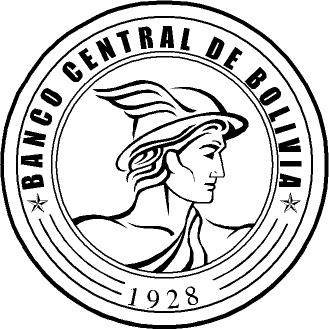 